Beschrijving voor het inschrijven van recreatie wedstrijd jongens:Ga naar het loket en kies inschrijven Turnen heren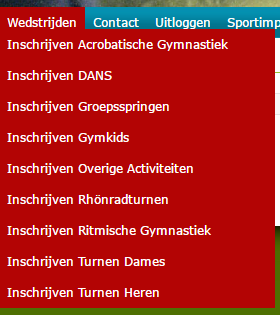 Kies vervolgens in dit scherm Turncompetitie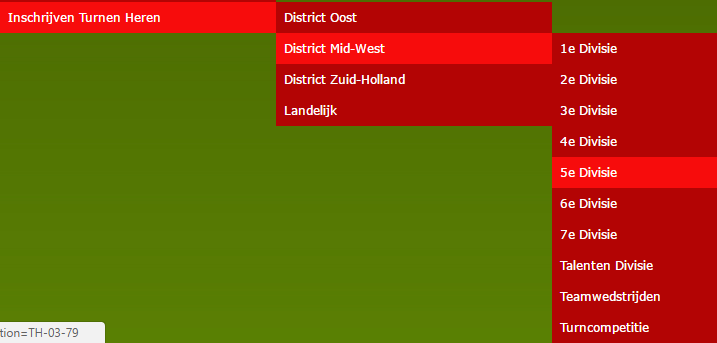 Selecteer dan recreatiewedstrijd nov 2016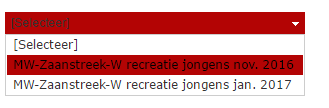 De wedstrijd jan 2017 moet zijn maart 2017 deze tekst zal nog gecorrigeerd worden